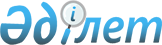 Об утверждении Положения о государственном учреждении "Управление физической культуры и спорта Западно-Казахстанской области"
					
			Утративший силу
			
			
		
					Постановление акимата Западно-Казахстанской области от 9 июня 2015 года № 140. Зарегистрировано Департаментом юстиции Западно-Казахстанской области 15 июля 2015 года № 3952. Утратило силу постановлением акимата Западно-Казахстанской области от 1 июля 2017 года № 194
      Сноска. Утратило силу постановлением акимата Западно-Казахстанской области от 01.07.2017 № 194 (вводится в действие со дня первого официального опубликования).

      Руководствуясь Гражданским кодексом Республики Казахстан и Законом Республики Казахстан от 23 января 2001 года "О местном государственном управлении и самоуправлении в Республике Казахстан" акимат Западно-Казахстанской области ПОСТАНОВЛЯЕТ:

      1. Утвердить прилагаемое Положение о государственном учреждении "Управление физической культуры и спорта Западно-Казахстанской области"

      2. Государственному учреждению "Управление физической культуры и спорта Западно-Казахстанской области" (А. Б. Бекет) обеспечить государственную регистрацию данного постановления в органах юстиции, его официальное опубликование в информационно-правовой системе "Әділет" и в средствах массовой информации.

      3. Контроль за исполнением настоящего постановления возложить на заместителя акима Западно-Казахстанской области Макен Б. М.

      4. Настоящее постановление вводится в действие со дня первого официального опубликования. Положение о государственном учреждении
"Управление физической культуры и спорта Западно-Казахстанской области" 1. Общие положения
      1. Государственное учреждение "Управление физической культуры и спорта Западно-Казахстанской области" является государственным органом Республики Казахстан, осуществляющим руководство в сфере физической культуры и спорта в Западно-Казахстанской области.

      2. Государственное учреждение "Управление физической культуры и спорта Западно-Казахстанской области" ведомств не имеет.

      3. Государственное учреждение "Управление физической культуры и спорта Западно-Казахстанской области" осуществляет свою деятельность в соответствии с Конституцией и законами Республики Казахстан, актами Президента и Правительства Республики Казахстан, иными нормативными правовыми актами, а также настоящим Положением.

      4. Государственное учреждение "Управление физической культуры и спорта Западно-Казахстанской области" является юридическим лицом в организационно-правовой форме государственного управления, имеет печати и штампы со своим наименованием на государственном языке, бланки установленного образца, в соответствии с законодательством Республики Казахстан, счета в органах казначейства.

      5. Государственное учреждение "Управление физической культуры и спорта Западно-Казахстанской области" вступает в гражданско-правовые отношения от собственного имени.

      6. Государственное учреждение "Управление физической культуры и спорта Западно-Казахстанской области" имеет право выступать стороной гражданско-правовых отношений от имени государства, если оно уполномочено на это в соответствии с законодательством.

      7. Государственное учреждение "Управление физической культуры и спорта Западно-Казахстанской области" по вопросам своей компетенции в установленном законодательством порядке принимает решения, оформляемые приказами руководителя и другими актами, предусмотренными законодательством Республики Казахстан.

      8. Структура и лимит штатной численности государственного учреждения "Управление физической культуры и спорта Западно-Казахстанской области" утверждаются в соответствии с действующим законодательством.

      9. Местонахождение юридического лица: 090000, Западно-Казахстанская область, город Уральск, улица Досмухамедова, дом № 45.

      10. Полное наименование государственного органа – государственное учреждение "Управление физической культуры и спорта Западно-Казахстанской области"

      11. Настоящее Положение является учредительным документом государственного учреждения "Управление физической культуры и спорта Западно-Казахстанской области".

      12. Финансирование деятельности государственного учреждения "Управление физической культуры и спорта Западно-Казахстанской области" осуществляется из местного бюджета.

      13. Государственному учреждению "Управление физической культуры и спорта Западно-Казахстанской области" запрещается вступать в договорные отношения с субъектами предпринимательства на предмет выполнения обязанностей, являющихся функциями государственного учреждения "Управление физической культуры и спорта Западно-Казахстанской области".

      Если государственному учреждению "Управление физической культуры и спорта Западно-Казахстанской области" законодательными актами представлено право осуществлять приносящую доходы деятельность, то доходы, полученные от такой деятельности, направляются в доход областного бюджета. 2. Миссия, основные задачи, функции, права и обязанности государственного учреждения "Управление физической культуры и спорта Западно-Казахстанской области"
      14. Миссией государственного учреждения "Управление физической культуры и спорта Западно-Казахстанской области" является привлечение населения к систематическим занятиям физической культурой и спортом, подготовка высококвалифицированных спортсменов и спортивного резерва области.

      15. Задачей государственного учреждения "Управление физической культуры и спорта Западно-Казахстанской области" является развитие в области физической культуры и спорта.

      16. Функции:

      1) вносит предложения о создании инфраструктуры для занятий спортом физических лиц по месту жительства и в местах их массового отдыха;

      2) проводит областные спортивные соревнования по видам спорта, в том числе по национальным, техническим и прикладным видам спорта, по массовому спорту, а также среди спортсменов-ветеранов совместно с республиканскими и (или) местными аккредитованными спортивными федерациями;

      3) обеспечивает подготовку областных сборных команд по видам спорта и их выступлений на республиканских и международных спортивных состязаниях;

      4) обеспечивает развитие массового спорта и национальных видов спорта на территории области;

      5) координирует деятельность физкультурно-спортивных организаций на территории области;

      6) принимает меры по использованию во внеурочное и вечернее время спортивных сооружений организаций образования в целях обеспечения работы спортивных секций для населения и проведения спортивных мероприятий;

      7) присваивает спортсменам спортивные разряды: кандидат в мастера спорта Республики Казахстан, спортсмен 1 разряда;

      8) присваивает квалификационные категории: тренер высшего уровня квалификации первой категории, тренер среднего уровня квалификации первой категории, методист высшего уровня квалификации первой категории, методист среднего уровня квалификации первой категории, инструктор-спортсмен высшего уровня квалификации первой категории, спортивный судья первой категории;

      9) утверждает единый региональный календарь спортивно-массовых мероприятий по предложениям региональных и местных аккредитованных спортивных федераций и обеспечивает его реализацию;

      10) осуществляет сбор, анализ и предоставляет уполномоченному органу в области физической культуры и спорта информацию по развитию физической культуры и спорта на территории области по форме и в сроки, установленные законодательством Республики Казахстан;

      11) координирует организацию и проведение спортивных мероприятий на территории области;

      12) осуществляет аккредитацию местных спортивных федераций;

      13) формирует и утверждает областные списки сборных команд по видам спорта по предложениям региональных и местных аккредитованных спортивных федераций;

      14) реализует типовые образовательные учебные программы по видам спорта для областных школ-интернатов для одаренных в спорте детей;

      15) согласует типовые учебные планы областных школ-интернатов для одаренных в спорте детей;

      16) вносит предложения по обеспечению жилищем чемпионов и призеров Олимпийских, Паралимпийских и Сурдлимпийских игр;

      17) организует медицинское обеспечение официальных физкультурных и спортивных мероприятий;

      18) обеспечивает общественный порядок и общественную безопасность при проведении физкультурных и спортивных мероприятий;

      19) координирует использование физкультурно-оздоровительных и спортивных сооружений;

      20) присваивает статусы "специализированная" спортивным школам, "специализированное" отделениям спортивных школ;

      21) согласовывает с республиканскими аккредитованными спортивными федерациями техническую спецификацию и техническое задание на проектирование спортивных сооружений, предназначенных для проведения соревнований международного и республиканского уровня; 

      22) реализует иные полномочия, возлагаемые законодательством Республики Казахстан местным исполнительным органам в интересах местного государственного управления. 

      17. Права и обязанности:

      Имеет права:

      1) быть истцом или ответчиком в судебных органах по вопросам, относящимся к компетенции государственного учреждения "Управление физической культуры и спорта Западно-Казахстанской области";

      2) в случае, если соревнования проводятся за пределами республики, в пределах своей компетенции оказывать помощь спортсменам, официальным спортивным делегациям в оформлении выездных документов (визы, анкеты, консульские взносы и т.д.);

      3) проводить аттестации в порядке, установленном для руководителей, находящихся в ведении управления организациях;

      4) обладать и использовать без права распоряжения государственным пакетом акционерных обществ, долей участия уставного капитала товариществ с ограниченной ответственностью;

      5) в соответствии с законодательством Республики Казахстан осуществлять и другие правовые меры.

      Обязанности:

      1) соблюдать действующее законодательство Республики Казахстан при решении вопросов, входящих в его компетенцию;

      2) в пределах своей компетенции вести борьбу с коррупцией;

      3) осуществление и других обязанностей, предусмотренных законодательством Республики Казахстан и настоящим Положением. 3. Организация деятельности государственного учреждения "Управление физической культуры и спорта Западно-Казахстанской области"
      18. Руководство государственного учреждения "Управление физической культуры и спорта Западно-Казахстанской области" осуществляется первым руководителем управления, который несет персональную ответственность за выполнение возложенных на государственное учреждение "Управление физической культуры и спорта Западно-Казахстанской области" задач и осуществление им своих функций.

      19. Первый руководитель государственного учреждения "Управление физической культуры и спорта Западно-Казахстанской области" назначается на должность и освобождается от должности акимом Западно-Казахстанской области в установленном законом порядке.

      20. Первый руководитель государственного учреждения "Управление физической культуры и спорта Западно-Казахстанской области" имеет заместителя, который назначается на должность и освобождается от должности в соответствии с законодательством Республики Казахстан.

      21. Полномочия первого руководителя государственного учреждения "Управление физической культуры и спорта Западно-Казахстанской области":

      1) организует и руководит работой государственного учреждения "Управление физической культуры и спорта Западно-Казахстанской области" и несет персональную ответственность за выполнение возложенных на государственное учреждение "Управление физической культуры и спорта Западно-Казахстанской области" задач и осуществления им своих функций;

      2) определяет обязанности, полномочия заместителя руководителя, руководителей отделов и работников государственного учреждения "Управление физической культуры и спорта Западно-Казахстанской области";

      3) ведет работу по борьбе с коррупцией и несет персональную ответственность за работу в этом направлении;

      4) в соответствии с действующим законодательством назначает и освобождает от должности работников государственного учреждения "Управление физической культуры и спорта Западно-Казахстанской области";

      5) в установленном законодательством порядке решает вопросы поощрения, оказания материальной помощи, наложения дисциплинарных взысканий на работников государственного учреждения "Управление физической культуры и спорта Западно-Казахстанской области";

      6) утверждает положения об отделах и должностные инструкции работников государственного учреждения "Управление физической культуры и спорта Западно-Казахстанской области";

      7) в пределах своей компетенции издает приказы, дает указания, подписывает служебную документацию;

      8) представляет государственное учреждение "Управление физической культуры и спорта Западно-Казахстанской области" в государственных органах и иных организациях;

      9) первый руководитель государственного учреждения "Управление физической культуры и спорта Западно-Казахстанской области" проводит работу по вопросам гендерной политики и несет персональную ответственность в этом направлении;

      10) в установленном порядке решает вопросы финансово-экономической и хозяйственной деятельности, контролирует рациональное и целевое использование бюджетных средств;

      11) контролирует ход исполнения нормативных правовых актов, проектов, программ и других документов по вопросам, входящим в компетенцию государственного учреждения "Управление физической культуры и спорта Западно-Казахстанской области";

      12) в соответствии с законодательством Республики Казахстан осуществляет и другие полномочия.

      Исполнение полномочий первого руководителя государственного учреждения "Управление физической культуры и спорта Западно-Казахстанской области" в период его отсутствия осуществляется лицом, его замещающим в соответствии с действующим законодательством.

      22. Первый руководитель определяет полномочие своего заместителя в соответствии с действующим законодательством. 4. Имущество государственного учреждения "Управление физической культуры и спорта Западно-Казахстанской области"
      23. Государственное учреждение "Управление физической культуры и спорта Западно-Казахстанской области" может иметь на праве оперативного управления обособленное имущество в случаях, предусмотренных законодательством.

      Имущество государственного учреждения "Управление физической культуры и спорта Западно-Казахстанской области" формируется за счет имущества, переданного ему собственником, а также имущества (включая денежные доходы), приобретенного в результате собственной деятельности и иных источников, не запрещенных законодательством Республики Казахстан.

      24. Имущество, закрепленное за государственным учреждением "Управление физической культуры и спорта Западно-Казахстанской области" относится к коммунальной собственности.

      25. Государственное учреждение "Управление физической культуры и спорта Западно-Казахстанской области" не вправе самостоятельно отчуждать или иным способом распоряжаться закрепленным за ним имуществом и имуществом, приобретенным за счет средств, выданных ему по плану финансирования, если иное не установлено законодательством. 5. Реорганизация и упразднение государственного учреждения "Управление физической культуры и спорта Западно-Казахстанской области"
      26. Реорганизация и упразднение государственного учреждения "Управление физической культуры и спорта Западно-Казахстанской области" осуществляются в соответствии с законодательством Республики Казахстан.
					© 2012. РГП на ПХВ «Институт законодательства и правовой информации Республики Казахстан» Министерства юстиции Республики Казахстан
				
      Аким области

Н. Ногаев
Утверждено
постановлением акимата
Западно-Казахстанской области
от 09 июня 2015 года № 140